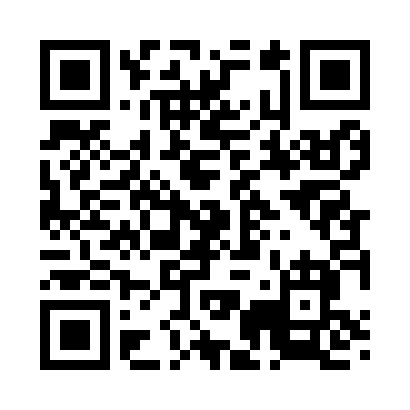 Prayer times for Bethel Acres, Oklahoma, USAWed 1 May 2024 - Fri 31 May 2024High Latitude Method: Angle Based RulePrayer Calculation Method: Islamic Society of North AmericaAsar Calculation Method: ShafiPrayer times provided by https://www.salahtimes.comDateDayFajrSunriseDhuhrAsrMaghribIsha1Wed5:196:361:255:108:159:322Thu5:186:351:255:108:159:333Fri5:176:341:255:108:169:344Sat5:156:331:255:108:179:355Sun5:146:321:255:108:189:366Mon5:136:311:255:108:199:377Tue5:126:301:255:108:209:388Wed5:106:291:255:108:209:399Thu5:096:281:255:118:219:4010Fri5:086:271:245:118:229:4211Sat5:076:271:245:118:239:4312Sun5:066:261:245:118:249:4413Mon5:056:251:245:118:249:4514Tue5:046:241:245:118:259:4615Wed5:036:231:245:118:269:4716Thu5:026:231:255:118:279:4817Fri5:016:221:255:128:289:4918Sat5:006:211:255:128:289:5019Sun4:596:211:255:128:299:5120Mon4:586:201:255:128:309:5221Tue4:576:191:255:128:319:5322Wed4:566:191:255:128:319:5423Thu4:556:181:255:128:329:5524Fri4:556:181:255:138:339:5625Sat4:546:171:255:138:339:5726Sun4:536:171:255:138:349:5827Mon4:526:161:255:138:359:5928Tue4:526:161:265:138:3510:0029Wed4:516:151:265:148:3610:0030Thu4:516:151:265:148:3710:0131Fri4:506:151:265:148:3710:02